Publicado en Monterrey, Nuevo León el 22/02/2022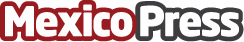 Menor uso de combustible en una flotilla de autosEl combustible es un importante elemento en una flotilla de autos. Según Movistar Car, se puede reducir su consumo mediante prácticas como el ralentí y el control de unidades con tecnologíaDatos de contacto:Mauricio Mejía8112922200Nota de prensa publicada en: https://www.mexicopress.com.mx/menor-uso-de-combustible-en-una-flotilla-de Categorías: Automovilismo Nuevo León Industria Automotriz Otras Industrias http://www.mexicopress.com.mx